Την Πέμπτη πληρώνονται τα Προνοιακά Επιδόματα (1ο Δίμηνο/2015)Το Γραφείο Πρόνοιας και Προνοιακών Επιδομάτων του Τμήματος Κοινωνικής Πολιτικής και Μέριμνας του Δήμου Λαμιέων σας ενημερώνει  ότι την Πέμπτη 12 Μαρτίου 2015 αρχίζει η καταβολή στους δικαιούχους του 1ου Διμήνου των Προνοιακών Επιδομάτων (Ιανουάριος- Φεβρουάριος) από τις κατά τόπους συνεργαζόμενες με τους δικαιούχους Τράπεζες. Για περισσότερες πληροφορίες οι ενδιαφερόμενοι μπορούν να απευθύνονται στο Γραφείο Πρόνοιας και Προνοιακών Επιδομάτων που βρίσκεται στο ισόγειο του Δημαρχείου επί της οδού Φλέμιγκ και Ερυθρού Σταυρού ή στα τηλέφωνα: 22313-51024 και 50125.                                                                                                                              Από το Γραφείο Τύπου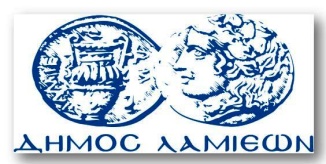         ΠΡΟΣ: ΜΜΕ                                                            ΔΗΜΟΣ ΛΑΜΙΕΩΝ                                                                     Γραφείου Τύπου                                                               & Επικοινωνίας                                                       Λαμία, 9/3/2014